Verslag van de ouderraadvergadering van 04/02/2014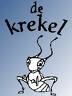 Aanwezigen: Johan Boone, Iris Spenninck,  Anja Goudezeune,  Virginie Gaveele, Nathalie Vandevoorde, Chris Deroo, Vanessa Wittebroodt, Geert Six, Ingrid MahieuVerontschuldigd: Hein Claerhout, Ann DeheegherWe verwelkomen een nieuw lid in de ouderraad Ingrid Mahieu versterkt vanaf heden onze ploeg.Evaluatie Kerstontbijt:Bijdrage in de kosten door de school was € 52.Sfeer en opzet was zeer goed, is voor herhaling vatbaar.Van sommige zaken was er nogal veel over.Volgende werd voorzien (is enkel om volgende jaren een idee te hebben)12 stokbroden 5 bruine broden 5 witte broden 40 sandwichen (voor de kleuters)4 grote potten choco (Nuttella) 8 potten confituur (aardbei) fruit: 9 trossen druiven, 60 mandarijnen, 30 appels, 120 potjes vruchtenyoghurt. 12 liter fruitsap + nog deel extra (Iris)24 liter halfvolle melk, waarvan we ongeveer 15 l warme chocomelk maken de ochtend zelf. Nesquick, 2 dozen
Toelichting van het probleem van de speelpleinwerking in Roesbrugge door Ben Desmyter en Carmen Boeraeve.
Doordat Bart Recour niet langer de verantwoordelijkheid op zich wil nemen voor de speelpleinwerking, hangt het voortbestaan af van het al dan niet vinden van een verantwoordelijke. De bedoeling is om tegen 1 maart reeds wat meer hierover te weten.Er wordt een extra oproep gedaan via de school naar alle ouders van de kinderen op de krekel.Kan ook door meerdere personen uitgevoerd worden, wat het misschien draaglijker maakt, en meer continuïteit verzekerd.Leeftijd van de monitoren was het laatste jaar aan de lage kant.Het zou dit jaar de bedoeling zijn dat stad Poperinge enkele dagen Popsjot organiseert in Karel de Blauwer, waarop de speelpleinwerking dan zou aansluiten.
Carnaval eerste kleuter en peuterZouden opnieuw meegaan naar Poperingevermelding in de schriftjes dat de kindjes warm moeten gekleed zijn en verkleed bovenop de (warme) kledij.Kijken of er ergens op een betere plaats kan gestaan wordenKleuters met auto’s naar Poperinge brengen, op die manier moeten ze niet zover stappen en is de tijd van wachten beperkt, Geert vraagt na waar we best zouden kunnen staan.
Controle fluo’sBinnenkort zou Anja nogmaals controle doen van de fluo’s, eventueel aangevuld met andere leden die hiervoor tijd kunnen vrijmaken.Het eerst aankomende evenement waarop de ouderraad mee kan werken is de feestmaaltijd, Geert stuurt hiervoor nog een planning door. Sam de verkeersslang, promomateriaal is nog niet op school, later wordt via mail gecommuniceerd wanneer we dit doen, en wie kan meehelpen.Donderdag 6/2 is er een vergadering voor alle directies en voorzitters van de ouderraden of ouderverenigingen. Verslag hiervan wordt later met jullie gedeeld.Starttijdstip van de vergaderingen, bepaalde leden vindt 20u aan de late kant, anderen vinden dit net goed, volgende vergadering(en) starten om 19u45 stipt, de bedoeling is om telkens te kunnen afsluiten om 21u30.